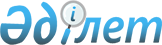 О внесении изменения в постановление Правительства Республики Казахстан от 12 февраля 2000 года N 229
					
			Утративший силу
			
			
		
					Постановление Правительства Республики Казахстан от 10 июня 2002 года N 624. Утратило силу - постановлением Правительства РК от 1 июня 2004 г. N 604 (P040604)



      Правительство Республики Казахстан постановляет: 



      1. Внести в постановление Правительства Республики Казахстан от 12 февраля 2000 года N 229 
 P000229_ 
 "Об утверждении лимитов штатной численности государственных учреждений, подведомственных центральным исполнительным органам Республики Казахстан" следующее изменение: 



      в лимитах штатной численности государственных учреждений, подведомственных центральным исполнительным органам Республики Казахстан, финансируемых за счет средств республиканского бюджета, утвержденных указанным постановлением: 



      в разделе 5 "Министерство юстиции Республики Казахстан" строку "Районные ЗАГСы 789" исключить. 



      2. Настоящее постановление вступает в силу со дня подписания. 


     

Премьер-Министр




  Республики Казахстан  


					© 2012. РГП на ПХВ «Институт законодательства и правовой информации Республики Казахстан» Министерства юстиции Республики Казахстан
				